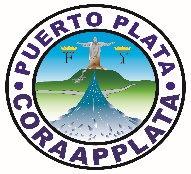 CORPORACIÓN DE ACUEDUCTOS Y ALCANTARILLADOS DE PUERTO PLATA (CORAAPPLATA)RNC  40505171-1“Año del Fomento a las Exportaciones” Informe de avance de noviembre 2018 de la Planta de Tratamiento de Aguas Residuales de Puerto Plata, se reiniciaron los trabajos y concluyó 100 % su ejecución. Está disponible para inaugurarse para el mes de diciembre del 2018-Planta de Tratamiento de Aguas Residuales de Puerto PlataNoviembre: 100 %